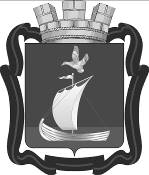 СОВЕТ ДЕПУТАТОВГОРОДСКОГО ПОСЕЛЕНИЯ КАНДАЛАКШАКАНДАЛАКШКОГО МУНИЦИПАЛЬНОГО РАЙОНАМУРМАНСКОЙ ОБЛАСТИПЯТОГО СОЗЫВАР Е Ш Е Н И Е от 2 декабря 2022 года                                                                                                          № 317Об утверждении перечня имущества, предлагаемого к передаче из собственности муниципального образования городское поселение Кандалакша Кандалакшского муниципального района в государственную собственность Мурманской областиВ соответствии со статьями 209, 215 Гражданского кодекса Российской Федерации, руководствуясь Федеральным законом от 06.10.2003 № 131-ФЗ «Об общих принципах организации местного самоуправления в Российской Федерации», Уставом муниципального образования городское поселение Кандалакша Кандалакшского муниципального района, Положением о муниципальной казне муниципального образования городское поселение Кандалакша Кандалакшского района, утвержденного решением Совета депутатов городского поселения Кандалакша Кандалакшского муниципального района от 26.02.2016 № 122, в связи с обращением Министерства имущественных отношений Мурманской области,Совет депутатовгородского поселения КандалакшаКандалакшского муниципального районаМурманской областирешил:Утвердить перечень имущества, предлагаемого к передаче из собственности муниципального образования городское поселение Кандалакша Кандалакшского муниципального района в государственную собственность Мурманской области (прилагается).Глава муниципального образования 		                     	                     Е.В. КовальчукПриложение № 1Утвержден решением Совета депутатовгородское поселение КандалакшаКандалакшского муниципального районаМурманской областиот 02.12.2022г. № 317Перечень имущества, предлагаемого к передаче из собственности муниципального образования городское поселение Кандалакша Кандалакшского муниципального района в государственную собственность Мурманской области№п.п.Полное наименование организацииЮридический адрес, ИНН организацииНаименование имуществаАдрес места нахождения имуществаИндивидуализирующие характеристики имуществаНедвижимое имуществоНедвижимое имуществоНедвижимое имуществоНедвижимое имуществоНедвижимое имуществоНедвижимое имущество1--Земельный участок184046, Мурманская обл.,МО г.п. Кандалакша Кандалакшского р-на,г. Кандалакша, ш. Кандалакшское, на земельном участке расположено здание № 36/1Общая площадь 1204 кв.м, кадастровый номер 51:18:0010114:15, балансовая стоимость 602 337,12 руб. категория земель: земли населенных пунктов, виды разрешенного использования: социальное обслуживание